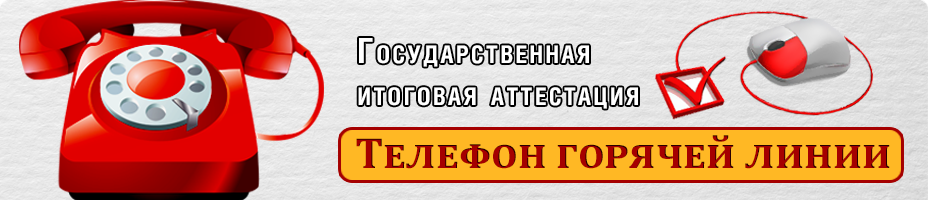 Телефоны горячих линий по вопросам ЕГЭТелефон доверия: +7 (495) 104-68-38Общая «горячая линия»: +7 (495) 984-89-19«Горячая линия» в Тюменской области
+7 (3452) 56-93-49(понедельник – четверг с 9.00 до 18.00, в пятницу с 9.00 до 17.00)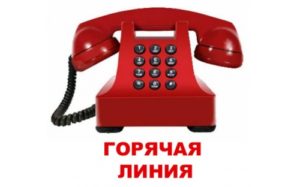 Телефоны горячих линий по вопросам ЕГЭТелефоны горячих линий по вопросам ЕГЭТелефоны горячих линий по вопросам ЕГЭТелефоны горячих линий по вопросам ЕГЭТелефон доверия:Телефон доверия:Телефон доверия:+7 (495) 104-68-38Общая «горячая линия» ( Рособрнадзор)Общая «горячая линия» ( Рособрнадзор)Общая «горячая линия» ( Рособрнадзор)+7 (495) 984-89-19«Горячая линия» в Тюменской области(понедельник – четверг с 9.00 до 18.00, в пятницу с 9.00 до 17.00)«Горячая линия» в Тюменской области(понедельник – четверг с 9.00 до 18.00, в пятницу с 9.00 до 17.00)«Горячая линия» в Тюменской области(понедельник – четверг с 9.00 до 18.00, в пятницу с 9.00 до 17.00)«Горячая линия» в Тюменской области(понедельник – четверг с 9.00 до 18.00, в пятницу с 9.00 до 17.00)ДОН ТО (Департамент образования и науки Тюменской области)ДОН ТО (Департамент образования и науки Тюменской области)ДОН ТО (Департамент образования и науки Тюменской области)ДОН ТО (Департамент образования и науки Тюменской области)8(3452) 56-93-30Поварова Ирина НиколаевнаПоварова Ирина НиколаевнаПоварова Ирина Николаевна8(3452) 56-93-49Хамова Юлия АлександровнаХамова Юлия АлександровнаХамова Юлия АлександровнаРЦОИ (Региональный центр обработки информации)РЦОИ (Региональный центр обработки информации)РЦОИ (Региональный центр обработки информации)РЦОИ (Региональный центр обработки информации)8(3452) 39-02-05Пахомов Александр ОлеговичПахомов Александр ОлеговичПахомов Александр Олегович8(3452) 39-02-30Андриянова Тамара АлексеевнаАндриянова Тамара АлексеевнаАндриянова Тамара АлексеевнаМАОУ лицей № 34 города ТюмениМАОУ лицей № 34 города ТюмениМАОУ лицей № 34 города ТюмениМАОУ лицей № 34 города Тюмени8(3452) 34-19-058(3452) 34-19-068(3452) 34-19-058(3452) 34-19-06Хлопотова Наталья Александровна, заместитель директора по учебно-воспитательной работеХлопотова Наталья Александровна, заместитель директора по учебно-воспитательной работе